２１年産りんごの販売価格（最終）について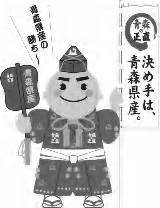 平 成 22 年 9 月 13 日り ん ご 果 樹 課１	産地価格平成２１年産りんごの産地価格は、９月から１２月にかけては景気低迷の影響で消費地市場か  らの引き合いが弱かったため低迷したが、１月以降は１月の台湾向け輸出が好調だったことや消  費地市場の価格が回復したことなどから前３か年平均並の価格で推移した。累計平均価格は、１ｋｇ当たり１４４円で、前年対比１０６％、前３か年平均対比８８％で取  引を終了した。(単位：円/kg、％)２	消費地市場価格平成２２年８月の消費地市場の平均価格は、１ｋｇ当たり４１１円で、前年対比１１８％､前３か年平均対比１１３％となった。前月に比べて価格は１ｋｇ当たり４２円上昇した。価格が前月より上昇している要因としては、りんごのほか競合する夏果実も出荷量が少なく、  果実全体に品薄感が高かったことなどが考えられる。平成２１年産りんごの消費地市場価格は、９月から１２月は景気低迷の影響で低迷したが、１  月に台湾向けの輸出が好調で産地側の在庫量が少なかったこと、選果の徹底により品質が保たれ  たこと、競合果実の出荷量が少なかったことなどから、４月以降は前３か年平均を上回る価格と  なり、累計では１ｋｇ当たり２５７円で、前年対比１１０％、前３か年平均対比９６％となっ     た。(単位：円/kg、％)(注)価格は主要５市場平均(加重平均)平 成 ２１ 年 産 り ん ご 品 種 別 平 均 価 格【  産  地  価 格 】	(単位：円／kg,％）※ 産地５市場及び県りんご商協連加入の主要組合員の平均価格（加重平均）である。※ 前３年平均は、平成18・19･20年産の平均値である。※ 価格は消費税を含む。※ その他は早生ふじを含む数値である。【 消費地市場価格 】	(単位：円／kg,％）※ 県外消費地市場（東京・大阪・名古屋・福岡・札幌の五市場）での県産りんごの平均価格（加重平均）である。※ 価格は消費税を含む。※ その他は早生ふじを含む数値である。※ 早生ふじの価格については、市場での区分が行われていないため、市場情報に基づく推計値である。平 成 ２１ 年 産 り ん ご 県 外 出 荷 実 績(単位：トン,％）※ りん対協出荷目標対比	（当月	-	％   ・	累計	98	％）※ 出荷実績は、生食用として県外に出荷されたものである。※ 前３年平均は、平成18･19･20年産の平均値である。※ その他は早生ふじを含む数値である。平成２１年産りんご県外市場販売金額(単位：トン,円／kg,百万円,％）※ 県外市場及び輸出の合計(小口他、加工は含まない。）である。平成２１年産りんご加工実績(単位：トン,％）平成２１年産国産りんご輸出量及び金額(単位：トン、千円、％）［財務省：貿易統計］区	分９ 月１０月１１月１２月１月２月３月４月累 計２１年産121161136126135129140192144２０年産1071581451038899108148136対	比11310294122153130130130106前３か年平均137168178143127131144183164対	比88967688106989710588区	分９ 月１０月１１月１２月１月２月３月４月５月６月７月８ 月累 計２１年産186206226243230232242270322353369411257２０年産199220209236209207220230260278329348234対	比9394108103110112110117124127112118110前３か年平均239246249274250240249268299312341365268対	比7884918992979710110811310811396区 分区 分つがる紅 玉陸 奥ジョナ王 林ふ じその他(早生ふじ）合   計４月２１年産4813023318212920091192４月２０年産951551169615666148４月対	比-137150157134128138130４月前３年平均11618316114619086183４月対	比-11212711388105106105４月累計２１年産118104171136132155126 (134)144４月累計２０年産90119168140120142142 (168)136４月累計対	比131871029711010989 (80)106４月累計前３年平均129144188146149175168 (194)164４月累計対	比91729193898975 (69)88区 分区 分つがる紅 玉陸 奥ジョナ王 林ふ じその他(早生ふじ）合   計８月２１年産237487406337432274411８月２０年産93322309319383297348８月対	比15113110611392118８月前３年平均93407337344384252365８月対	比12012098113109113８月累計２１年産176226370289256267246 (250)257８月累計２０年産188226318248224237256 (285)234８月累計対	比9410011611711411396 (88)110８月累計前３年平均224261350273262271290 (318)268８月累計対	比7987106106989985 (79)96区 分区 分つがる紅 玉陸 奥ジョナ王 林ふ じその他(早生ふじ）合   計８月２１年産1281,400212910142,663８月２０年産3472,0973051,351114,111８月対	比3767706712765８月前３年平均2781,8452752,132164,546８月対	比467677438859８月累計２１年産26,1712,3332,95133,20427,873171,52924,000 (10,123)288,061８月累計２０年産27,4012,5713,78640,03134,071181,16423,018 (9,226)312,042８月累計対	比969178838295104 (110)92８月累計前３年平均25,1752,4624,37340,53832,470176,29120,280 (6,919)301,588８月累計対	比1049567828697118 (146)96区	分区	分数	量単	価金	額８月２１年産2,6634091,089８月２０年産4,1113471,427８月対	比6511876８月前３年平均4,5463651,672８月対	比5911265８月累計２１年産277,58425370,365８月累計２０年産301,41823370,335８月累計対	比92109100８月累計前３年平均289,97826777,376８月累計対	比969591区	分区	分原料集荷量原料処理量翌月繰越量８月２１年産1542620８月２０年産0780８月対	比-336－８月前３年平均1433300８月対	比10879－８月累計２１年産51,12751,127８月累計２０年産104,065104,065８月累計対	比4949８月累計前３年平均79,58579,585８月累計対	比6464区	分区	分数	量左のうち台湾向け金	額左のうち台湾向け７月２１年産96041,9000７月２０年産491320,1405,593７月対	比19402080７月前３年平均602324,4937,982７月対	比16001710７月累計２１年産23,81221,6566,588,3475,696,108７月累計２０年産22,06820,3495,908,0965,171,869７月累計対	比108106112110７月累計前３年平均23,59822,1556,993,4056,303,099７月累計対	比101989490